АДМИНИСТРАЦИЯ АЛЕКСАНДРОВСКОГО СЕЛЬСОВЕТА САРАКТАШСКОГО РАЙОНА ОРЕНБУРГСКОЙ ОБЛАСТИП О С Т А Н О В Л Е Н И Е_________________________________________________________________________________________________________11.12.2017	                         с. Вторая Александровка                                № 67-пОб утверждении предварительных  итоговсоциально – экономического развития за 2017 годи прогноза социально-экономического развитияадминистрации  муниципального образования Александровский сельсовет Саракташского района Оренбургской области на период 2018-2020 гг.1.   Утвердить предварительные  итоги социально – экономического развития за 2017 год	 администрации  муниципального образования Александровский сельсовет Саракташского района Оренбургской области  (Приложение 1).2. Утвердить прогноз социально-экономического развития администрации  муниципального образования Александровский сельсовет Саракташского района Оренбургской области на период 2018-2020 гг. (Приложение 2).3. Обнародовать настоящее постановление и разместить на официальном сайте муниципального образования Александровский сельсовет Саракташского района Оренбургской области.4.    Контроль за исполнением настоящего постановления оставляю за собой.5.   Постановление вступает в силу со дня его подписания.Глава Александровского сельсовета                                       Е.Д. РябенкоРазослано:  фин.отдел района, прокуратуре района, в дело                              Приложение № 1                                                                                                                                к постановлению  администрации                                                               Александровского сельсовета                                                                               №67-п  от 11. 12.2017Предварительные итогисоциально- экономического развитияадминистрации муниципального образования Александровский сельсовет Саракташского района Оренбургской области за  2017 годаи ожидаемые итоги социально-экономического развития поселенияза 2018-2020 гг.Предварительные итоги социально - экономического развития администрации муниципального образования Александровский сельсовет Саракташского района Оренбургской области за  2017 года.План социально-экономического развития администрации муниципального образования Александровский сельсовет Саракташского района Оренбургской области на 2017 год, направлен на повышение уровня и качества жизни населения через осуществление полномочий по решению вопросов местного значения в соответствии с Федеральным законом от 06.10.2003 № 131-ФЗ « Об общих принципах организации местного самоуправления в РФ», разработан в соответствии с прогнозом социально-экономического развития территории.   Поступление  налогов за  2017 года (тыс. руб.)Выполнение плана за 2017 год по собственным доходам ожидается на уровне 132% .                                                                                                          Приложение № 2                                                                                                                                                  к постановлению администрации                                                                                                                                                  Александровского сельсовета                                                                                                                                                   № 67-п от  11.12.2017 г ПРОГНОЗ СОЦИАЛЬНО-ЭКОНОМИЧЕСКОГО РАЗВИТИЯ ТЕРРИТОРИИИ МУНИЦИПАЛЬНОГО ОБРАЗОВАНИЯ АЛЕКСАНДРОВСКИЙ  СЕЛЬСОВЕТ САРАКТАШСКОГО РАЙОНА ОРЕНБУРГСКОЙ ОБЛАСТИ НА 2017-2020 ГОДЫ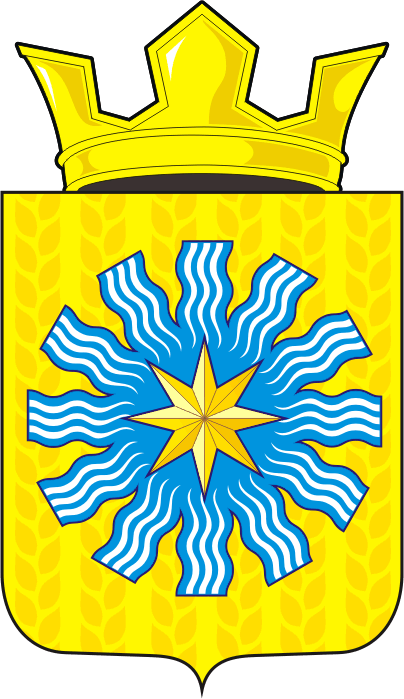 Наименование доходаУтверждено на годПоступилоза 11 мес.Исполнено в % к годуОжидаемые поступления за годВ % к плану на год1.Налог на доходы физических лиц133,0120,0990,29122,0091,732.Налоги на товары, работы, услуги, реализуемые на территории поселения301,0297,6298,88320,50106,482.Налог на имущество физических лиц26,013,4551,7315,0057,74.Земельный налог236385,21163,22460,00194,005.Единый сельскохозяйственный налог6,07,13118,97,13118,96.Доходы от использования имущества3,008,82294,008,82294,007.Прочие неналоговые доходы01,85185,001,85185,00ИТОГО собственныедоходы705,0834,22118,33935,30132,678.Дотации2391,92222,0092,92391,91009.Прочие безвозмездные поступления в бюджеты поселений0179,82179,82179,82179,8210.Субвенций72,472,410072,4   10011. иные межбюджетные трансферты1264,81264,81001264,80100Итого безвозмездные поступления3729,103739,02100,273908,92104,82ВСЕГО4434,104573,24103,144844,22109,25№№ппПОКАЗАТЕЛИЕдиницыизмеренияОтчет2015Отчет2016Отчет2017ПрогнозПрогнозПрогнозПрогнозПрогнозПрогноз№№ппПОКАЗАТЕЛИЕдиницыизмеренияОтчет2015Отчет2016Отчет2017201820182019201920202020№№ппПОКАЗАТЕЛИЕдиницыизмеренияОтчет2015Отчет2016Отчет2017Вариант 1Вариант2Вариант1Вариант2Вариант1Вариант2  1.Демографическиепоказатели:-количество сел     шт.111111-количество деревень     шт.111111-численность населения постоянного  тыс.       чел691690655657660675-число домовладений     шт.247247247248249250-численностьрождаемостичисло родившихся на 8657910-численностьсмертностичисло умерших758666-коэффициент естественного приростанаселениячел. 00000002.Сельское хозяйство:Численность скота у населения,            в том числе:            гол.КРС из нихгол150145120140145150-коровы             гол807565656770-свиньи             гол605550555760-козы             гол202020202530-овцы             гол202020202530птицагол150015001500200020002600Транспорт:-протяженность дорог (поселковые)                            км8,078,078,078,078,078,07-дороги общего пользования             км8,078,078,078,078,078,07-расстояние до районного центра             км606060606060-численность автомобилей у населения:шт5060707580857Финансы:Доходы, в том числе:2881,832861,324434,103210,803273,833196,90Налоговые и не налоговые доходыруб.898,93928,82705,00600,00643,50664,00в т.ч.Налог на доходы физических лиц90,00118,00133,00140,00146,00153,00Налоги на товары, работы, услуги, реализуемые на территории поселения (акцизы)410,00328,00301,00297,00334,00347,00Налог на имущество физических лиц6,0016,0026,006,006,006,00Земельный налог370,23424,50236,00147,00147,00147,00Государственная пошлина (нотариус)0,200,000,00000Единый сельхозяйственный налог4,0020,96,007,007,508,00Доходы от сдачи в аренду имущества находящегося в мун. собственности4,009,383,003,003,003,00Прочие неналоговые доходы14,5012,040000Итого собственные доходы898,93928,82705,00600,00643,50664,00Прочие безвозмездные поступления в бюджеты поселений11,90-----Субвенции 70,1083,8072,4075,6076,4079,20Дотации 1665,901848,702391,902535,202553,902453,70Прочие межбюджетные трансферты235,0001264,80000Итого безвозмездные поступления 1982,901932,503729,102610,802630,332532,90РасходыРуб.2975,392977,064766,673210,803273,833196,90Общегосударственные вопросы1321,681340,641491,171384,181381,181288,48Национальная оборона  (мобилизационная и вневойсковая подготовка)65,4076,268,0074,2075,0377,80Национальная безопасность и правоохранительная деятельность В т.ч.24,4182,8153,6971,4071,4071,40       Органы юстиции4,77,64,41,41,41,4       Обеспечение пожарной безопасности19,7175,2147,4260,0060,0060,00       Другие вопросы в области национальной безопасности и правоохранительной деятельности 1,88101010Национальная экономика (дорожное хозяйство)753,81366,28563,06297,00334,00347,00Жилищно-коммунальное хозяйство (благоустройство)73,31183,4449,31235,20263,40263,40Образование005,65000Культура, кинематография, средства массовой информации (культура)734,83926,20964,881137,621137,621137,62Социальная политика (социальное обеспечение населения)1,951,501570,9111,2011,2011,20